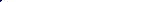 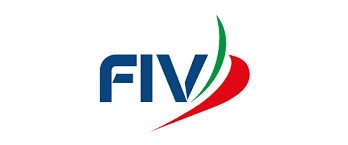 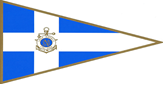 LEGA NAVALE ITALIANA SEZIONE DI  CASTELLAMMARE DI STABIA e LEGA NAVALE PROCIDA  GOLFO X 2 e X TUTTI 2019 Castellammare di Stabia 14/15 Settembre Bando di Regata CIRCOLO ORGANIZZATORE: LEGA NAVALE ITALIANA SEZ. CASTELLAMMARE DI STABIA Referente di Regata: Ucci Vero cell. 3398663408 Responsabile del Comitato Organizzatore: Chierchia Patrizia1.) COMITATO ORGANIZZATORELEGA NAVALE ITALIANA SEZ. CASTELLAMMARE DI STABIA – LNI PROCIDA  siti internet: www.leganavalestabia.it www.veledilevante.it tel. 081 18953805 2.)ELEGIBILITA’ Sono ammessi : monoscafi a vela in regola con le vigenti Norme per la Navigazione da Diporto entro le 12 mgl. dalla costa  in possesso di valido certificato di stazza ORC che gareggeranno nelle classi.Golfo x 2   riservata ad equipaggi composti da due persone Golfo x Tutti   riservata ad equipaggi composti da oltre due persone Verranno premiati per ogni regata il primo classificato fino a tre barche iscritte, i primi due fino a cinque barche iscritte, i primi tre se sono iscritte almeno sei barche.Tutte le imbarcazioni dovranno esibire copia del certificato assicurativo per RC terzi con estensione del rischio regate e con massimale minimo di € 1.500.000,00.3.) REGOLE :  La regata sarà disputata applicando le regole così come definite da : a) Regolamento  di Regata 2017-2020 Normativa Federale Vela d'Altura 2019 Bando di regata istruzioni di regata  comunicati del comitato organizzatore e comunicati del comitato di regata dalle ore 20.20 alle ore 05.45 le Norme  Internazionali per la Prevenzione degli   Abbordi in Mare sostituiranno la Parte Seconda del Regolamento  di Regata 2017-2020 Con la domanda d’ iscrizione alla Regata il responsabile dell’imbarcazione dichiara di aver letto e di accettare incondizionatamente quanto riportato nel bando di Regata e che la sua barca è conforme ai regolamenti indicati.  4.) ISCRIZIONI La domanda di iscrizioni dovranno pervenire entro le ore 19.00 di Venerdì 13 Settembre presso la segreteria della LNI Sezione di Castellammare di Stabia in via Caio Duilio n. 6 o inviate entro lo stesso termine via e-mail a segreteria@leganavalestabia.it o fax 081 18953805 La quota di iscrizione è di €.40,00 Le iscrizioni pervenute in ritardo potranno essere eventualmente accettate a insindacabile giudizio del comitato organizzatore e comunque non oltre le ore 09:00 di Sabato 14-09-2019. Ogni imbarcazione iscritta dovrà comunicare al Comitato di Regata almeno un numero di cellulare per eventuali chiamate e richieste della posizione dell’imbarcazione da parte del Comitato di Regata. 5.) TESSERAMENTO Gli equipaggi dovranno essere tesserati FIV per l’anno in corso e in regola con le disposizioni relative alla visita medica. 6.) RESPONSABILITÀ I concorrenti accettano di uniformarsi alle Racing Rules of  Sailing (RRS) dell’ISAF 2017-2020, al Bando e alle Istruzioni di Regata, assumendosi ogni responsabilità sulla qualità delle proprie imbarcazioni, l’attrezzatura, le dotazioni di sicurezza, la competenza dell’equipaggio. I concorrenti si assumono tutte le responsabilità per tutti i danni causati a se stessi o a terzi, a terra e in mare, in conseguenza della loro partecipazione alla regata, e manlevano da ogni responsabilità il circolo organizzatore e tutte le persone coinvolte nell'organizzazione. Gli skipper sono responsabili del comportamento dell’equipaggio, dei loro rappresentanti e degli ospiti; sono inoltre tenuti a conoscere l’ISAF RRS Part 1 Fundamental Rule 4: “La responsabilità di partecipare alla regata o di continuare a gareggiare è esclusivamente dell’imbarcazione iscritta”. In ogni caso, iscrivendo uno yacht alla regata, i concorrenti accettano di manlevare il circolo organizzatore e i suoi rappresentanti da ogni responsabilità. 7.) LOCALITA’ E DATA  Castellammare di Stabia, 14 Settembre ore 12:00 8.) MODIFICHE Ogni modifica al programma della giornata sarà pubblicato a mezzo comunicato esposto entro le ore  19,00 del 13.09.2018 e sul sito www.leganavalestabia.it , www.veledilevante.it 9.) PROGRAMMA DELLA REGATA a) Segnale di avviso alle ore 11:55 di Sabato 14 Settembre nelle acque antistanti il litorale Stabiese; b) Eventuale boa al vento come meglio definito dalle IDRc) “Zona A” del Parco del Vervece da lasciare a dritta;d) Boa luminosa come meglio definito dalle IDR  da lasciare a dritta posta in acque consentite tra l’isolotto di Vivara e l’Isola di Ischia; e) Isola di Procida da lasciare a sinistraf) Arrivo nelle acque adiacenti l’ingresso del porto di Castellammare di Stabia; Totale percorso 45 miglia nautiche da completare entro il tempo limite di 24 ore. Dopo aver completato il doppiaggio della boa luminosa prevista al punto “D” ogni imbarcazione dovrà, a pena esclusione della regata, comunicare il suo passaggio a mezzo cellulare al Comitato di Regata ai nn. 3398663408  n 0818717470 . Nel caso non sia possibile il collegamento telefonico va effettuata una chiamata sul canale 7410.) LINEA DI PARTENZA  La linea di partenza sarà costituita dalla congiungente tra l’asta con bandiera arancione posta sul battello del Comitato di Regata ed una boa cilindrica.  I Concorrenti sono obbligati a farsi identificare alla procedura di partenza  L’ identificazione dovrà avvenire   sia a mezzo riscontro visivo che tramite comunicazione radio sul canale di comunicazione previsto (canale 74). La mancata identificazione con entrambe le modalità comporterà l’esclusione dalla regata. 11) ARRIVO La linea d’arrivo sarà costituita dalla congiungente una bandiera blu con eventuale luce stroboscopica posta sul battello comitato e il fanale verde d’ingresso del porto di Castellammare di Stabia. Immediatamente dopo l’arrivo dovrà essere consegnato al gommone assistenza una dichiarazione di osservanza sottoscritta dallo skipper circa la corretta esecuzione del percorso.  12.) ORMEGGI Il comitato organizzatore, nei liniti del possibile, si adopererà a procurare un ormeggio gratuito per la sera del Venerdì e della Domenica fino ad esaurimento dei posti disponibili privilegiando le imbarcazioni di provenienza dai circoli più lontani. 13.) ISTRUZIONI DI REGATA le istruzioni di regata saranno pubblicate presso il sito web Vela in Campania - Vele di levante -LNI sez. di Castellammare di Stabia e comunque disponibili presso la Segreteria a partire dalle ore 12:00 del 13 settembre 2019.14.) SICUREZZA e RADIO Ogni imbarcazione deve essere fornita di radio ricetrasmittente VHF, funzionante almeno sui canali 9, 16, 71, 72 e 74. Ogni imbarcazione dovrà aver cura di tenere a portata di mano il cellulare di cui si è comunicato il numero al Comitato di Regata. 15.) PROTESTE  La tassa di protesta è fissata in euro 25,00. Una barca che intende protestare deve farlo come previsto dalla regola 61, esponendo una bandiera rossa al momento dell’incidente, informare il protestato, tenerla esposta e mostrarla al CdR all’arrivo comunicando a voce altresì il numero velico dell’imbarcazione protestata. La mancata osservanza di tale procedura renderà invalida la protesta.  ATTREZZATURE E CONTROLLI  Una barca od una sua attrezzatura potranno essere controllate in qualsiasi momento, solo al termine delle regate, per accertarne la rispondenza alle regole ed alle istruzioni di regata. Una barca può essere invitata da un componente del CdR sottobordo al battello CdR perché siano individuati i componenti l’equipaggio, per il controllo delle dotazione di sicurezza e per il rispetto di divieto di ancora armata a prua. Qualora il Cdr riscontrasse delle infrazioni l’imbarcazione sarà classificata  DNF PREMIAZIONE  La premiazione avverrà in data da destinarsi e sarà comunicata sul sito Vele di Levante e sul sito della Lega Navale Italiana sez. di C/mare di Stabia. 